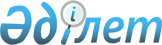 О мерах по защите экономических интересов производителей столовых приборов в Таможенном союзеРешение Комиссии Таможенного союза от 22 июня 2011 года № 704

      В соответствии с Соглашением о порядке применения специальных защитных, антидемпинговых и компенсационных мер в течение переходного периода от 19 ноября 2010 года Комиссия Таможенного союза решила:



      1. Установить сроком по 26 декабря 2012 года включительно специальную пошлину в размере 1,4 доллара США за 1 килограмм в отношении ввозимых на единую таможенную территорию Таможенного союза столовых приборов из коррозионностойкой стали, классифицируемых кодами 8211 91 000 1, 8215 20 100 0, 8215 99 100 0 ТН ВЭД ТС.



      Для целей применения указанной ставки специальной пошлины товар определяется исключительно кодом ТН ВЭД ТС.

      Сноска. Пункт 1 с изменениями, внесенными решением Комиссии таможенного союза от 09.12.2011 № 859 (вступает в силу с 01.01.2012).



      2. Действие специальной пошлины, установленной настоящим Решением, не распространяется на ввоз столовых приборов из коррозионностойкой стали, происходящих из развивающихся стран - пользователей системы тарифных преференций Таможенного союза, за исключением Китайской Народной Республики (включая Тайвань и специальные административные районы Китая Гонконг и Макао).



      3. Государственному таможенному комитету Республики Беларусь, Комитету таможенного контроля Министерства финансов Республики Казахстан, Федеральной таможенной службе обеспечить взимание специальной пошлины, установленной настоящим Решением.Члены Комиссии Таможенного союза:      От                            От                      От

  Республики                    Республики               Российской

   Беларусь                     Казахстан                Федерации   С. Румас                      У. Шукеев               И. Шувалов
					© 2012. РГП на ПХВ «Институт законодательства и правовой информации Республики Казахстан» Министерства юстиции Республики Казахстан
				